Информация для собственников от ООО УК «Кристалл»: 27.09.2023г. запущено отопление по всем жилым домам, находящимся на обслуживании.Будьте внимательны, обращайте внимание на приборы отопления в квартире, отключите водонагреватели, закройте окна, при любой неисправности звоните в круглосуточную аварийно-диспетчерскую службу по тел. 634-800Процесс подачи тепла непосредственно в батареи с момента начала отопительного сезона может занимать от нескольких дней до двух недель, также возможны перебои с горячим водоснабжением.С УВАЖЕНИЕМ, ООО УК «Кристалл».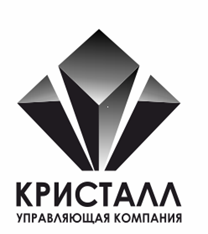 Общество с ограниченной ответственностьюУправляющая компания «Кристалл»ОГРН 1075543012698 ИНН/КПП 5501203515/550701001,Юридический адрес: Россия 644112, г. Омск, Бульвар Архитекторов, дом 4 корпус 1 пом.7 ПФактический (почтовый) адрес: Россия 644112, г. Омск, ул. Б. Архитекторов, дом 4 корпус 1 пом.7 Пр/сч: 40702810023050003212 в филиале  "НОВОСИБИРСКИЙ" АО "АЛЬФА-БАНК", БИК 045004774к/сч 30101810600000000774адрес электронной почты: info@kristall55.ru   сайт: http://kristall55.ru/